Federation of Indian Petroleum IndustryOIL & GAS INDUSTRY A W A R D S  2023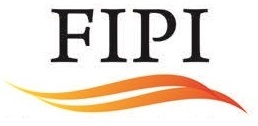 Entry FormOil & Gas Production Company of the Year Name of the Organization: _________Closing date for submission:15th February, 2024Website: www.fipi.org.inEligibility Criteria&ChecklistThe award is open to Corporates who are engaged in any phase of Production of Oil & Gas in India as an Operator. Corporates are requested to furnish information in relation to interest where they have operatorship/controlling interest in India only.FIPI will consider entries from E&P companies and E&P divisions of integrated companies.Please apply a tick mark (√) against the box whichever is applicable.Presence in India as an Operator Information provided only for blocks in India where the company has operatorship/controlling interestPlease carefully read the Terms and Conditions of the FIPI Awards Scheme, https://www.fipi.org.in/Upload/Awards_TermsConditions.pdfQuestionnaireQuantitative InformationThe award will be evaluated based on the following parameters (For definition of terms used in parameters, please refer SPE guidelines wherever available):Please provide information related to company’s participating interest.List of Attachments (Optional), if anyName of Company:Mailing Address: Details of approving authority:Note: Approving authority should not be below the rank of Head of the department/Regional head/Director/CEO.Name:Title: Phone number: E-mail address: Signature:Name and contact details of the official to be contacted in case of any query with regard to the applicationPlease specify name and designation of the person(s) who will be accepting the award if the applicant is chosen as the winner:Please provide a brief write up on your company profile and the activities it undertook with specific reference to Production & Development operations during the year 2022-23.Write up by applicant (not more than 300 words)Please mention the justification for applying for this award along with key achievements during the year 2022-23. Write up by applicant (Not more than 300 words)Sr. No.Evaluation ParameterResponse1Increase in Oil & Gas Production 1.1Incremental Oil production during the year 2022-23 (in %)1.1.1Total oil production during the year 2022-23 (BOE)1.1.2Total oil production during 2021-22 (BOE)1.2Incremental gas production during the year 2022-23 (in %)1.2.1Total gas production during the year 2022-23 (BOE)1.2.2Total gas production during previous year 2021-22 (BOE) 2Lifting Cost ($/BOE)2.1Average cost of production ($/BOE) for 2022-233Increase in capex in IOR/EOR project implementation (in %)3.1Percentage increase in capex for IOR/EOR projects implementation3.1.1Capex in IOR/EOR projects implementation in year 2022-233.12Capex in IOR/EOR projects implementation in year 2021-224Development cost ($/BOE)4.1Average cost of development of a discovery for each type of reserves over the last 3 years4.1.1–Onshore (data for 2020-21, 2021-22 & 2022-23)4.1.2–Shallow (data for 2020-21, 2021-22 & 2022-23)4.1.3–Deep water (data for 2020-21, 2021-22 & 2022-23)5.Safety Safety 5.1Fatal Accident Rate5.1.1Calculation methodologyFAR =     [Number of fatalities x 10,00,00,000]                                                              [Total hours worked in the reporting period]Calculation methodologyFAR =     [Number of fatalities x 10,00,00,000]                                                              [Total hours worked in the reporting period]5.2Lost Time Injury frequency 5.2.1Calculation methodologyLTIFR =     [Number of Lost time injuries in the reporting period x 1,000,000]                           [Total hours worked in the reporting period]Calculation methodologyLTIFR =     [Number of Lost time injuries in the reporting period x 1,000,000]                           [Total hours worked in the reporting period]5.3Total Recordable Incident rate 5.3.1Calculation methodologyTRIR =       [Number of OSHA recordable incidents x 2,00,000]                                     [Total number of hours worked]Calculation methodologyTRIR =       [Number of OSHA recordable incidents x 2,00,000]                                     [Total number of hours worked]S. NoDescription12345